ĐĂNG NHẬP / ĐĂNG XUẤTVào trang: fme.hcmut.edu.vn/wp-login.php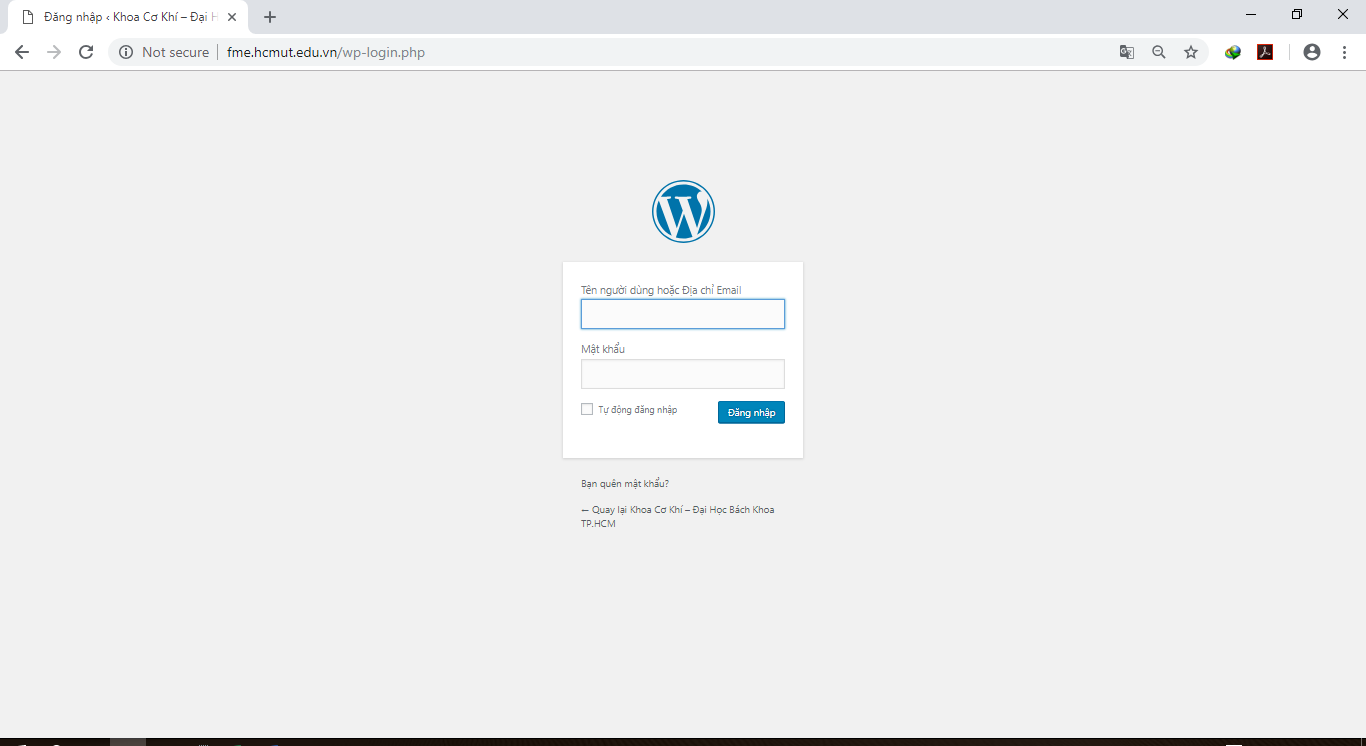 Để đăng xuất, bên phải trên cao đưa con trỏ vào vào “Chào Admin-Fme”, rồi nhấn vào “Đăng xuất”VIẾT BÀI MỚIBên trái, chọn mục “Bài viết”Chọn tiếp mục “Viết bài mới”Bên phải, chọn mục cần đăng trong vùng “Chuyên mục”Bên phải, bên dưới, chọn “Đặt ảnh đại diện”.Bên phải, chọn mục “Đăng bài viết” hoặc “Cập nhật” (cùng chỗ)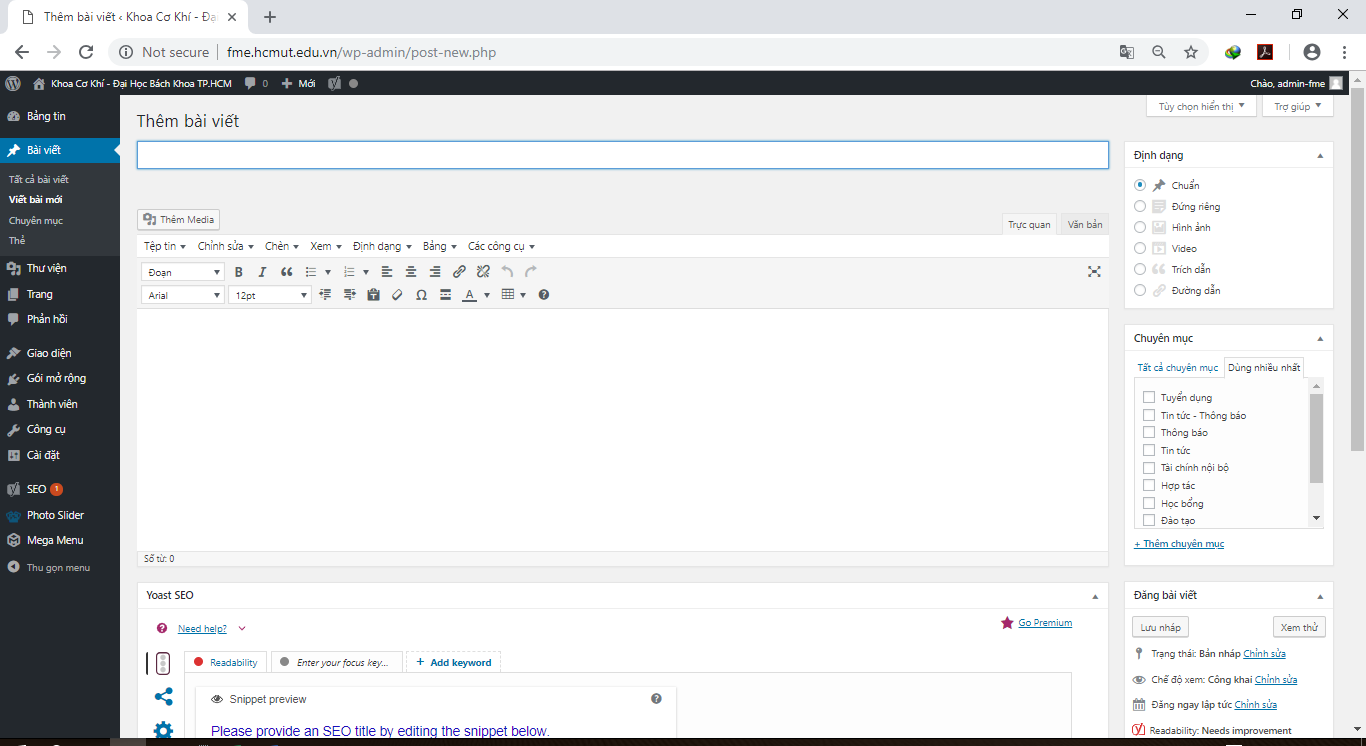 ĐĂNG HÌNH ẢNHPhía trên, gần bên trái, chọn mục “Thêm media”.Nếu là ảnh ngoài từ website khác, chọn tiếp mục bên trái “Chèn từ URL”.Nếu là ảnh nội bộ đã tải lên, chọn mục “Thư viện”Để ảnh tải mới, chọn mục “Tải tập tin lên”.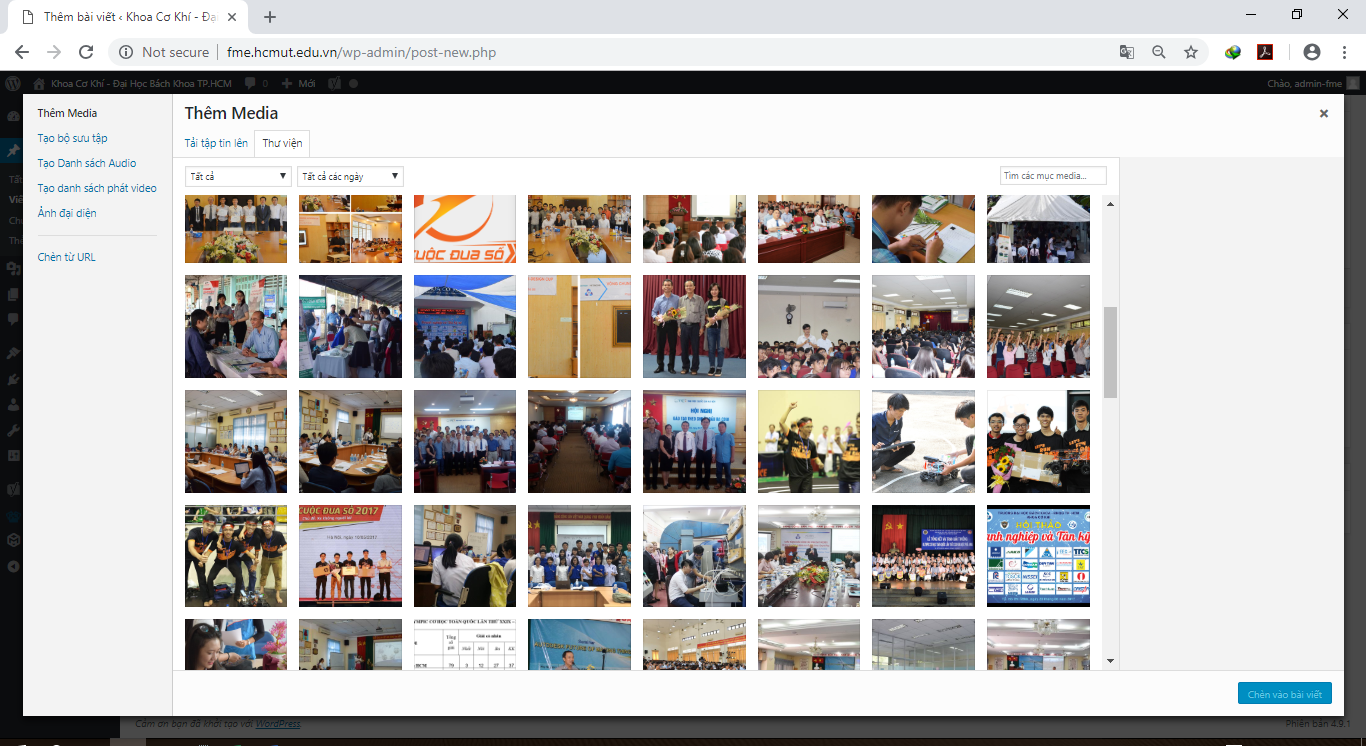 XỬ LÝ BẢNGĐưa bảng vào Word, xử lý “Autofit”Copy và đưa lên website theo trình tự nêu trên.Chuyển từ chế độ “trực quan” sang chế độ “Văn bản”Tìm và thay thế các dòng <table width="100%"> bằng <table border="1" width="100%">  (ctrl F table)(layout -> seclect table-> auto fit window)Chuyển từ chế độ “Văn bản” trở lại chế độ “trực quan”.SỬA BÀIBên trái, chọn mục “Bài viết”Chọn tiếp mục “Tất cả bài viết”Dưới bài cần sửa, chọn mục “Chỉnh sửa”Nếu cần xóa, chọn mục “Xóa tạm”.Để xóa vĩnh viễn , vào mục “Thùng rác”.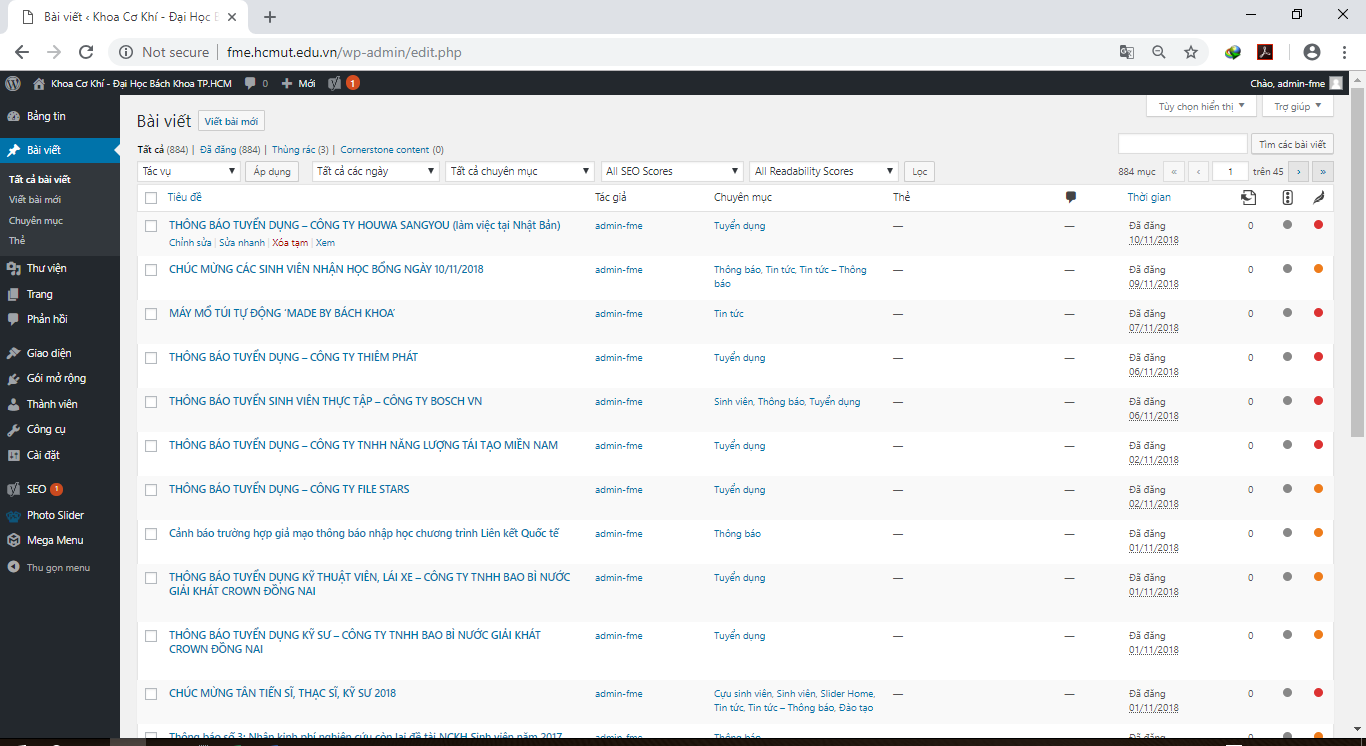 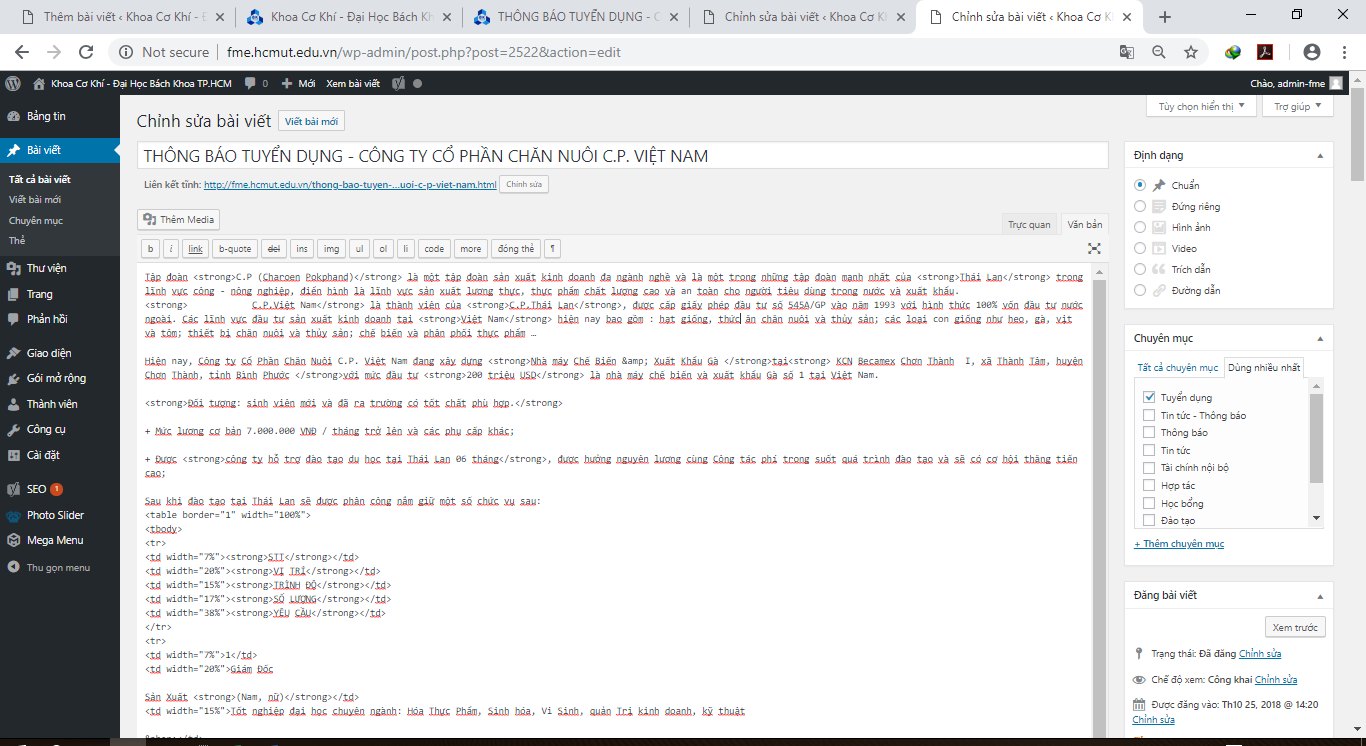 LƯU Ý:Các format văn bản phức tạp sẽ bị mất khi đưa vào website.